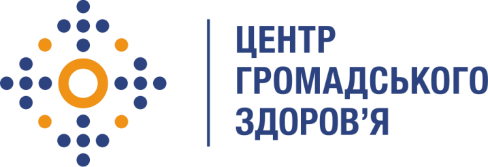 Державна установа 
«Центр громадського здоров’я Міністерства охорони здоров’я України» оголошує конкурс для відбору консультантів з розробки змісту дистанційного курсу на тему «Молекулярно-генетичні методи діагностики (GeneXpert)» в рамках проекту «Підтримка системи епідеміологічного нагляду за ВІЛ і системи управління/поліпшення якості лабораторій Міністерства охорони здоров’я України, покращення використання стратегічної інформації та розбудова потенціалу громадської охорони здоров’я в рамках Надзвичайної ініціативи Президента США з надання допомоги у боротьбі з ВІЛ/СНІД (PEPFAR), що впроваджується Державною установою «Центр громадського здоров’я Міністерства охорони здоров’я України»».Назва позиції: Консультант з розробки змісту дистанційного курсу «Молекулярно-генетичні методи діагностики (GeneXpert)».Рівень зайнятості: часткова.Інформація щодо установи:Головним завданнями Державної установи «Центр громадського здоров’я Міністерства охорони здоров’я України» (далі – Центр) є діяльність у сфері громадського здоров’я. Центр виконує лікувально-профілактичні, науково-практичні та організаційно-методичні функції у сфері охорони здоров’я з метою забезпечення якості лікування хворих на соціально небезпечні захворювання, зокрема ВІЛ/СНІД, туберкульоз, наркозалежність, вірусні гепатити тощо, попередження захворювань в контексті розбудови системи громадського здоров’я. Центр приймає участь в розробці регуляторної політики і взаємодіє з іншими міністерствами, науково-дослідними установами, міжнародними установами та громадськими організаціями, що працюють в сфері громадського здоров’я та протидії соціально небезпечним захворюванням.Основні обов'язки:Розробка змісту дистанційного курсу на тему «Молекулярно-генетичні методи діагностики (GeneXpert)», а саме: Розробка змісту програми курсу;Презентації відповідно до переліку тем курсу;Підготовка супровідних матеріалів для курсу;Зйомка у дистанційному курсі;Тести перевірки знань.Дистанційних курс повинен складатись з наступного переліку тем:Огляд та презентація технології GeneXpert, основні принципи роботи, меню тестів та програмне забезпечення;Огляд лінійки Xpert Virology;Огляд тестів для діагностики MТB;Тести для діагностики SARS-CoV-2 для протидії СOVID-19;Обслуговування GeneXpert, усунення несправностей та утилізація картриджів;Підготовка лабораторних  фахівців до практичного впровадження процедур, що вимагаються стандартом ДСТУ EN ISO 15189 - верифікація методів досліджень;Вхідний контроль реагентів при їх отриманні лабораторією;Поняття невизначеності результатів вимірювання та розрахунки цієї невизначеності при використанні приладу GeneXpert.Вимоги до професійної компетентності:Досвід роботи у сфері громадського здоров’я не менше 3 років;Досвід публічних виступів, підготовки презентацій;Знання українських та міжнародних керівництв, нормативних документів за тематикою дистанційного курсу;Знання ділової української мови.Резюме мають бути надіслані електронною поштою на електронну адресу: vacancies@phc.org.ua. В темі листа, будь ласка, зазначте: «216 - 2021 Консультант з розробки змісту дистанційного курсу «Молекулярно-генетичні методи діагностики (GeneXpert)».Термін подання документів – до 15 червня 2021 року, реєстрація документів завершується о 18:00.За результатами відбору резюме успішні кандидати будуть запрошені до участі у співбесіді. За результатами конкурсу буде відібрано 3 консультанти. У зв’язку з великою кількістю заявок, ми будемо контактувати лише з кандидатами, запрошеними на співбесіду. Умови завдання та контракту можуть бути докладніше обговорені під час співбесіди.Державна установа «Центр громадського здоров’я Міністерства охорони здоров’я України»  залишає за собою право повторно розмістити оголошення про вакансію, скасувати конкурс на заміщення вакансії, запропонувати посаду зі зміненими обов’язками чи з іншою тривалістю контракту.